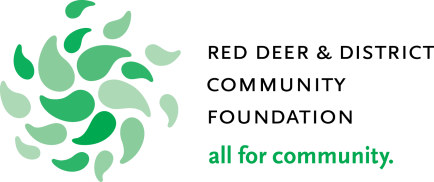 Red Deer Rotary Career Opportunity AwardSponsored by: 	Rotary Club of Red DeerDesignated for: 	Red Deer Public School District		Red Deer Regional Catholic SchoolsApplication Process: 
Submit the completed application to the Guidance Counsellors’ Office at your High School.Deadline for applications is Monday, May 3, 2022 at 4:30 pm.Your submission must contain the following: Completed application formTwo signed, dated reference letters that include telephone numbersTranscript or outline of Grade 11 and 12 academic resultsApplication essay Notice of Assessment from your parents most recent tax report. (If you cannot provide this please include a paragraph to explain why)The following information is kept confidential.Please attach a separate page to respond to the following questions: What career are you seeking and why? Describe your financial plan (income and expenses) for the first year of your intended program of study. Some details to include are:Do you plan to work while completing your secondary education?Are there any savings you have access to?Explain if there are any extenuating circumstances that lead to your financial need.Describe the other awards and scholarships you have applied for and intend to apply for this year.Describe your activities and involvement in these areas: Student Activities, Employment/Business, Community/Volunteer, Mentorship/Leadership, Artistic/Athletics, Family/Home.Describe your hobbies and interests.How have you demonstrated positive motivational and/or leadership skills?I hereby apply for the Red Deer Rotary Career Opportunity Award for the year 2022. I certify all provided information is true, accurate and complete. ________________________________  		________________________________  Signature						DateSuccessful applications for 15 Rotary Career Opportunity Awards of $2,000/each will be announced before June 7, 2022.Personal InformationSurname:First Name:Address:City/Town:Postal Code:Date of Birth:Phone Number: Email:Parent’s Name (1): Parent’s Address: Parent’s Occupation: Parent’s Name (2): Parent’s Address: Parent’s Occupation: Gross Annual Income of your family: (please refer to most recent Income Tax Returns as per Line 150)Income:                                       Year:Grade 12 Semester Grade Average %:How many people in your family?Parents: _______Siblings: _______What ages are your siblings: Do you have any siblings presently attending post-secondary institutions? (please circle)Yes              NoIf so, please list their name(s) and Institutions:Which advanced education institution are you applying to attend? What will be your program of study?Expected length of program?